National Security Agency’s SkillBridge Program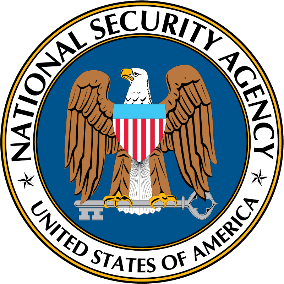                  The National Security Agency (NSA) leads the U.S. Government in cryptology that encompasses both signals intelligence and information assurance (cybersecurity) products and services and enables computer network operations in order to gain an information advantage for the Nation and our allies under all circumstances.  Challenging, rewarding, life-changing, history-making – there’s no single way to describe a career at NSA. From STEM professionals to foreign language experts, intelligence analysts to business managers, NSA offers extraordinary opportunities to professionals in a wide variety of fields.  To learn more, please visit our website: www.intelligencecareers.gov/NSA. SkillBridge: The NSA SkillBridge program is an opportunity for Service members to gain valuable civilian work experience through specific internships during their last 180 days of service. NSA SkillBridge connects Service members with unique real-world job experiences.  NSA offers a wide array of intern opportunities in sync with available career fields.Minimum Requirements*: (1) Must Have a Current Top Secret SCI security clearance (within 7 years)(2) Must Have a Current Counterintelligence Polygraph (3) Resume and Military Career Data Brief(4) Completed questionnaire (Page 2 of this document) Locations: Fort Meade, Maryland; Joint Base Elmendorf-Richardson, Alaska; Aurora, Colorado; Fort Gordon, Georgia; Schofield Barracks, Hawaii; San Antonio, Texas; Draper, UtahDuration: Up to six months. Additional Note: The goal of participating in a SkillBridge program is to pursue long term employment.  We encourage you to begin your search/apply for a fulltime position at https://www.intelligencecareers.gov/NSA/index.html. We recommend you start your search early (at least 12 months from your expected separation/retirement date) due to security, suitability, and 180-day waiver requirement (for retiring members ONLY).Important Note:  We are implementing this program in Phases.Phase 1 (LIVE):  Active duty members who currently serve at NSA may apply. Phase 2 (LIVE): Active duty members who have previously served in the intelligence community (IC) or those working at another IC organizations and possess a current TS security clearance and CI poly.Phase 3 (LIVE): Active duty members who have INDOC’d through NSA and have high side NSA Net access and possess a current TS security clearance and CI poly.Phase 4 (TBD) Active duty members who have previously served in the intelligence community (IC) or those working at another IC organization and possess a current TS security clearance and CI poly.  Personnel do not currently have NSA Net access.*Unfortunately, we are unable to accept applications for those members who do not currently meet the minimum requirements, as we do not have the funding or capacity to complete the required security processing within the period of the program.  Additionally, National Guard and Reservists at NSA are not eligible to participate in the NSA SkillBridge program.Thanks for your interest in the National Security Agency.National Security Agency SkillBridge QuestionnaireFull Name: _________________________________________________________Rank/Grade: ________________________________________________________Branch of Service: ____________________________________________________Desired Career Specialty(s):____________________________________________Desired SkillBridge Location: __________________________________________Desired SkillBridge Start Date:  _________________________________________Separation/Retirement Date:  __________________________________________Contact Information: E-mail: __________________________________________Daytime Phone Number:  __________________________________________Return this form along with your resume and Military Career Brief to the POC at the location in which you would like to perform your internship.Aurora, Colorado: Caren Lauffer, lauffeca@nro.milFort Gordon, Georgia: Colleen Odom, cmodom@uwe.nsa.govSan Antonio, Texas: Jamie Beatty, Jamie.Beatty@us.af.milDraper, Utah: Ali Moos, ajmoos@uwe.nsa.gov